Ärendeprocessen för PCB-sanering går till på följande vis: Fastighetsägaren skickar in anmälningsblankett korrekt ifylld till Miljö- och stadsbyggnadsförvaltningen, Miljöavdelningen. Miljöavdelningen skickar beslut om föreläggande vad gäller villkor för arbetets utförande.Efter sanering skickar fastighetsägaren in slutrapport till Miljöavdelningen över utförd sanering, däribland uppgifter som styrker att PCB-fogar avlägsnats och lämnats in till behörig avfallshanterare. Miljöavdelningen meddelar fastighetsägaren att ärendet kan avslutas och fastighetsägaren debiteras för tiden som Miljöavdelningen lagt ned på ärendet. 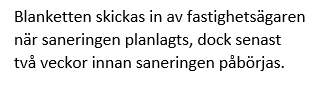 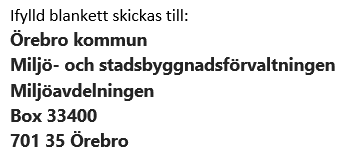  Kommunikation ð Jag godkänner kommunikation via e-post  (Om du inte godkänner kommunikation via e-post kommer kommunikation ske via telefon och/eller post)Undertecknad fastighetsägare förbinder sig att saneringsarbetet kommer att utföras i enlighet med denna anmälan. Transportdokument från avlämnat farligt avfall kommer redovisas till Miljö- och stadsbyggnadsförvaltningen, Miljöavdelningen efter avslutad sanering.Behandling av personuppgifterBygg- och miljönämnden behandlar dina personuppgifter i syfte att handlägga ärenden inom ramen för myndighetsutövning, med stöd av dataskyddsförordningen artikel 6.1e.OmrådeByggnadens adressFastighetsbeteckningHar PCB-inventering skickats till kommunens miljökontor eller motsvarande (sammanställning, Blankett B)?Har PCB-inventering skickats till kommunens miljökontor eller motsvarande (sammanställning, Blankett B)?o Ja    	o Nej          Om nej, bifoga PCB-inventeringo Ja    	o Nej          Om nej, bifoga PCB-inventeringFastighetsägareFastighetsägareFastighetsägareFastighetsägareFöretag/ namnFöretag/ namnOrganisationsnr/PersonnrOrganisationsnr/PersonnrAdressAdressTelefon dagtidTelefon dagtidPostnummer och ortPostnummer och ortTelefon mobilTelefon mobilKontaktpersonE-postadressE-postadressE-postadressFakturaadress om annan än ovanståendePostnr och ortPostnr och ortFakturareferens Beskrivning av området och fastighetenBeskrivning av området och fastighetenÄr fastigheten tidigare omfogad?Är fastigheten tidigare omfogad?o Ja, utfördes år:            o Nej                       Fastigheten används till:o Ja, utfördes år:            o Nej                       Fastigheten används till:Fogmassa förekommer på följande ställenFogmassa förekommer på följande ställenAntal löpmeter fogmassaAntal löpmeter fogmassaMängd PCB som saneras enligt denna anmälan (kg)Mängd PCB som saneras enligt denna anmälan (kg)Mängd PCB som saneras senare (kg)Mängd PCB som saneras senare (kg)Entreprenör Entreprenör FöretagOrganisationsnummerAdressPostnummer och ortSanering Sanering SaneringsmetodSaneringsmetodo SP MET 2555*	o Enligt Svenska fogbranschen, SFR	o Annan likvärdig metod 	enligt bifogad beskrivning *Enligt SP rapport 1999:07 Utveckling och utvärdering av metoder för utbyte av PCB-haltiga fogmassor.o SP MET 2555*	o Enligt Svenska fogbranschen, SFR	o Annan likvärdig metod 	enligt bifogad beskrivning *Enligt SP rapport 1999:07 Utveckling och utvärdering av metoder för utbyte av PCB-haltiga fogmassor.Typ av fogmassa som ersätter den gamla fogen (bifoga varuinformationsblad) Startdatum för saneringPlanerat slutdatum för saneringVid invändig saneringTyp av ventilation i det berörda utrymmetÅtgärder som vidtas för att skydda hyresgäster, patienter eller andra brukare av fastigheten under saneringVid utvändig sanering Vid utvändig sanering Lekplats med sandlåda eller lekredskap inom  från husetOdlingslott eller kolonilott inom  från huseto Ja    	o Nej          o Ja    	o Nej          Skyddsåtgärder för att hindra spridning av PCB till mark, luft och vattenSkyddsåtgärder för att hindra spridning av PCB till mark, luft och vattenUppföljning – fastighetsägarens kontroll Sanering kontrolleras av byggkontrollant:Namn                                                                                Hur ofta?      Avfallshantering Beräknad mängd farligt avfall (kg)Förvaringsplats för farligt avfall:Är entreprenör godkänd för transport av farligt avfall?Ja                   Nej Övriga upplysningar UnderskriftUnderskriftDatumNamnförtydligandeUnderskriftUnderskriftAvgiftVid handläggning av anmälan uttas 1020 kr/tim enligt taxa fastställd av Kommunfullmäktige (2018).AvgiftVid handläggning av anmälan uttas 1020 kr/tim enligt taxa fastställd av Kommunfullmäktige (2018).